Sehr geehrte Bewerbsgruppen!Anmeldedaten für den Bezirksfeuerwehrleistungsbewerb am 22.06.2019 in Lichtenegg!Betrifft nur Bewerbsgruppen, die nicht aus Niederösterreich sind!Name der Feuerwehr/Bundesland: ________________________________________________Wertungsklassen in denen angetreten wird:Das ausgefüllte Formular bis spätestens 12. Juni 2019 bitte an lichtenegg@feuerwehr.gv.at zurücksenden.Es zeichnet mit kameradschaftlichen Grüßender FeuerwehrkommandantMichael Lechner ABI e.h.AbschnittsbrandinspektorNiederösterreichischer LandesfeuerwehrverbandAbschnittsfeuerwehrkommando Kirchschlag                
Freiwillige Feuerwehr LichteneggNiederösterreichischer LandesfeuerwehrverbandAbschnittsfeuerwehrkommando Kirchschlag                
Freiwillige Feuerwehr LichteneggNiederösterreichischer LandesfeuerwehrverbandAbschnittsfeuerwehrkommando Kirchschlag                
Freiwillige Feuerwehr LichteneggNiederösterreichischer LandesfeuerwehrverbandAbschnittsfeuerwehrkommando Kirchschlag                
Freiwillige Feuerwehr Lichtenegg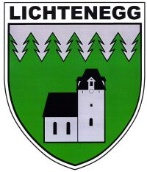 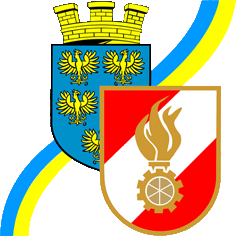 An die Bewerbsgruppenaußerhalb des BundeslandesNIEDERÖSTERREICHAn die Bewerbsgruppenaußerhalb des BundeslandesNIEDERÖSTERREICHSchulstraße 22813 LichteneggTel.: 02643/24911 Homepage: www.ff-lichtenegg.atE-Mail: lichtenegg@feuerwehr.gv.atmichael.lechner@feuerwehr.gv.atBearbeiter: ABI Michael Lechner Tel.: 0664/73640572Schulstraße 22813 LichteneggTel.: 02643/24911 Homepage: www.ff-lichtenegg.atE-Mail: lichtenegg@feuerwehr.gv.atmichael.lechner@feuerwehr.gv.atBearbeiter: ABI Michael Lechner Tel.: 0664/73640572Schulstraße 22813 LichteneggTel.: 02643/24911 Homepage: www.ff-lichtenegg.atE-Mail: lichtenegg@feuerwehr.gv.atmichael.lechner@feuerwehr.gv.atBearbeiter: ABI Michael Lechner Tel.: 0664/73640572Datum: 23.03.2019Datum: 23.03.2019Betrifft:  Anmeldedaten Außerhalb des Bundeslandes NiederösterreichBetrifft:  Anmeldedaten Außerhalb des Bundeslandes NiederösterreichBetrifft:  Anmeldedaten Außerhalb des Bundeslandes NiederösterreichBetrifft:  Anmeldedaten Außerhalb des Bundeslandes NiederösterreichBetrifft:  Anmeldedaten Außerhalb des Bundeslandes NiederösterreichFF Nr:STB Nr:DGZuname, VornameGeb. DatumBronze ASilber ABronze BSilber B